Самостоятелна работа по човекът и обществотоБългария.Природни областиИме…………………………………………………………………………………клас…………..№…….1.Какво наричаме континент? 1т.   А)суша,оградена от всички страни с вода;   Б)суша,оградена от три страни с вода;   В)една от седемте най-големи части от земната суша.2.В коя част на континента Европа е разположена България? 1т.    А)в западната;        Б)в югоизточната;         В)в североизточната;3.Коя от границите на България е изцяло водна? 1т.    А)източната;           Б)западната;                В)северната.4.С кои две държави България граничи на юг? 1т.    А)Румъния и Сърбия;                        Б)Сърбия и Турция;                                     В)Гърция и Турция;5.Страната ни наричана „мост” между два континента.Кои са те? 1т.    А)Европа и Азия;                                Б)Европа и Америка;                                      В)Азия и Африка.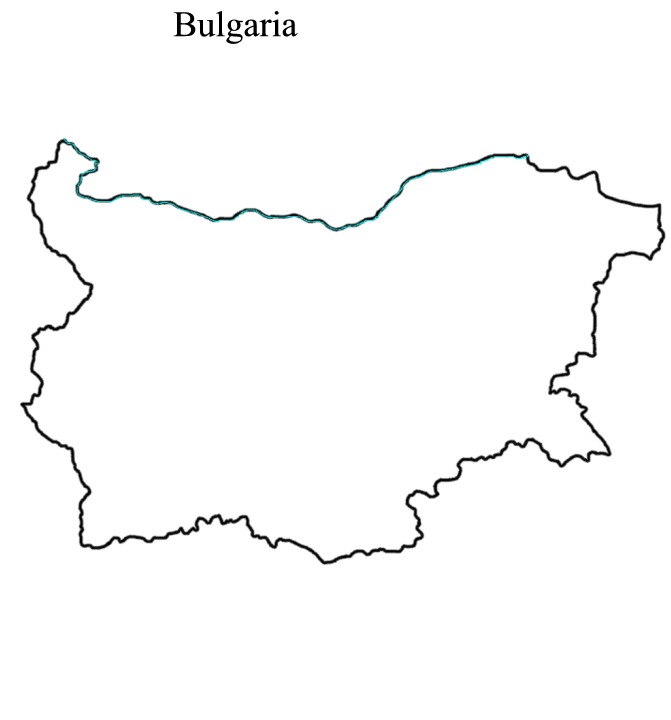 6.Коя природна област е оцветена на картата? 2т.                А)Старопланинската област;   Б)Дунавската равнина;                                                           В)Преходната област.7.Коя е най-северната природна област на България?1т.   А)Рило-Родопската област;   Б)Дунавската равнина;   В)Преходната област.8.В кои две природни области има най-много гори? 1т.   А)Рило -Родопската  и Черноморското крайбрежие;   Б)Старопланинската и Рило-Родопската област;   В)Дунавската равнина и Старопланинската област.9.За кои две природни области се отнасят твърденията? 1т.    В тях има обширни зеленчукови и овощни градини.Изградени са много предприятия за преработване на земеделски продукти.Електроенергия се произвежда главно в топло електрически централи.   А)Дунавската равнина и Преходната област;   Б)Рило-Родопската област и Дунавската равнина;   В)Черноморското крайбрежие и Старопланинската област.10.В коя природна област голямо природно богатство са плажовете,полуостровите,заливите? 1т.    А)Дунавската равнина;    Б)Черноморското крайбрежие;    В)Преходната област.11.През коя природна област протичат реките Струма,Места и Арда? 1т.    А)Дунавската равнина;    Б)Рило-Родопската област;    В)Преходната област.12.За кой обект се отнася описанието? 1т.    Простира се от Средна гора на север до Рила и Родопите на юг.Плодородната й земя ражда зеленчуци,плодове,грозде,пшеница.По широката долина на р.Марица навлиза топъл въздух от юг.  А)Дунавската равнина;  Б)Благоевградското поле;  В)Горнотракийската низина.13.В коя природна област естествената природа е запазена най-добре? 1т.    А)Дунавската равнина;    Б)Рило-Родопската област;    В)Черноморското крайбрежие.14.В коя природна област се намира „житницата на България” – Добруджа? 1т.    А)Преходната област;     Б)Старопланинската област;    В)Дунавската равнина.15.Кои от градовете са разположени в Преходната област? 1т.    А)Видин,Плевен,Русе;    Б)Враца,Габрово,Велико Търново;    В)София,Пловдив ,Стара Загора.16.Напиши буквата на изброените форми на повърхнината до съответната природна област.  5т.     1.Дунавска равнина……..                        а)вериги от ниски и високи планини     2.Старопланинска област………             б)обширна хълмиста равнина     3.Преходна област………                         в)мозайка от планини,котловини и низини     4.Рило-Родопска област……….              г)пясъчни плажове         5.Черноморско крайбрежие…….         д)най-високите български планиниСкала за оценка:                                                                                                                                   19 – 21 т. (6)                                       Максимален брой точки:   21                                                                                  15 – 18 т. (5)                                       11 – 14 т. (4)     Брой точки за верни отговори:                           Оценка:      6 – 10 т. (3)        под  5 т. (2)                                                                                                                                                      Проверил:…………………….                                                                                                              Родител:………………………                                                                                                 